附件2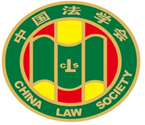 第十届“全国杰出青年法学家”推荐表姓    名            高巍                   工作单位          云南大学法学院            推荐单位          云南大学法学院            中国法学会2022年12月印制填  表  说  明表一为推荐单位填写或指导推荐候选人填写，表二为推荐候选人工作单位上级党委（党组）填写并盖章，表三为推荐候选人工作单位上级纪检监察部门填写并盖章，表四为推荐单位填写并盖章。    例如，推荐候选人为某大学法学院教授的，表二应由该大学党委填写并盖章，表三应由该大学纪委填写并盖章，表四应由该大学法学院填写并盖章。二、推荐单位需填写推荐评选委员会投票情况、推荐意见（每人500字以内）。三、请用计算机填写，可根据实际需要分栏，但勿随意变动格式及字体字号。四、请各推荐单位于2023年3月20日之前，将本表电子版发至指定邮箱。纸质版以A4纸打印一式四份，连同推荐评选情况报告、推荐候选人身份证复印件、推荐候选人代表性学术专著1-2部（独著）、学术论文3-5篇（独著或第一作者）、重要荣誉证书或证明复印件各一式一份，寄至指定地址。联 系 人：魏丽莎 于晓航  010-66123109邮寄地址：北京市海淀区皂君庙4号中国法学会研究部1334室邮    编：100081电子邮箱：qnfxj2022@163.com表一：推荐候选人情况表一：推荐候选人情况表一：推荐候选人情况表一：推荐候选人情况表一：推荐候选人情况姓    名高 巍性    别男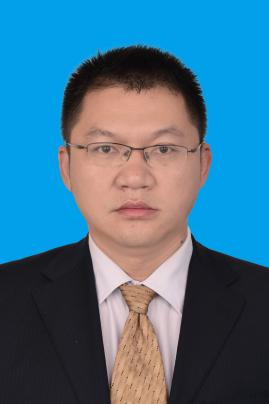 出生日期1978.12.31民    族汉族政治面貌中共党员学    历博士研究生技术职称教授行政职务法学院党委书记工作单位云南大学云南大学云南大学通讯地址     云南省昆明市呈贡区云南大学法学院     云南省昆明市呈贡区云南大学法学院     云南省昆明市呈贡区云南大学法学院     云南省昆明市呈贡区云南大学法学院重要学术成果一、 代表性论文1.《国家符号的刑法保护》，《中国法学》2022年第1期。（被引5次）2. Reconstructing the Principle of Nullum Crimen Sine Lege，Social Science in China，2021,3.3.《重构罪刑法定原则》，《中国社会科学》2020年第3期。该文被《新华文摘》《中国社会科学文摘》《高等学校文科学术文摘》、中国人民大学复印报刊资料全文转载。（被引32次）4.《论教唆故意的明确性》，《政法论坛》2018年第4期。（被引12次）5.《刑法教义学视野下法益原则的畛域》，《法学》2018年第4期。该文被《中国社会科学文摘》转载。（被引37次）6.《欺诈发行股票、债券罪的危险犯性质与解释路径》，《政治与法律》2018年第4期。（被引25次）7.《新时代跨境追逃追赃的理念与机制》，《法学杂志》2018年第6期。（被引18次）8.《教唆故意的基本构造及具体展开》，《法学家》2017年第2期。该文获云南省哲学社会科学优秀成果二等奖。（被引3次）9.《刑罚何以正义?——以天津“摆摊打气球案”为例》，《思想战线》2017年第3期。（被引18次）10.《暴恐犯罪的刑法规制》，《法学杂志》2014年第11期。（被引11次）11.《论规范的构成要件要素之主观明知》，《法律科学》2011年第3期。（被引47次）12.《略论“人肉搜索”的刑事规制》，《法学杂志》2010年第3期。该文获云南省哲学社会科学优秀成果二等奖，被中国人民大学复印报刊资料《刑事法学》全文转载。（被引31次）13.《论危险犯的未遂》，《法学评论》2010年第1期。（被引57次）14.《论倒卖车票、船票罪之除罪化》，《政治与法律》2009年第12期。（被引17次）15.《罪刑法定原则视野中的期待可能性理论》，《云南师范大学学报》2009年第2期。该文获云南省哲学社会科学优秀成果二等奖，被中国人民大学复印报刊资料《刑事法学》全文转载。（被引10次）16.《网络裸聊不宜认定为犯罪——与<“裸聊行为”入罪之法理分析>一文商榷》，《法学》2007年第9期。（被引32次）17.《抽象危险犯的概念及正当性基础》，《法律科学》2007年第1期。该文被中国人民大学复印报刊资料《法学文摘》转载。（被引169次）18.《论“网络裸聊”的司法认定——以罪刑法定原则为边界》，《中国刑事法杂志》2007年第5期。（被引36次）二、 学术专著1.《中国禁毒三十年——以刑事规制为主线》（修订版），上海社会科学文献出版社2017年版。2.《中国禁毒三十年——以刑事规制为主线》，法律出版社2017年版。3.《贩卖毒品罪研究》，中国人民公安大学出版社2007年版。4.《盗窃罪基本问题研究》，中国人民公安大学出版社2011年版。5.《经济刑法要论》，中国社会科学出版社2007年版。6.《贿赂犯罪》（主编），北京大学出版社2022年版。7.《刑法总论》（副主编），北京大学出版社2019年版。《中国刑事法杂志》2007年第9期。16.《抽象危险犯的概念及正当性基础》，《法律科学》2007年第1期。该文被中国人民大学复印报刊资料《法学文摘》转载。二、 学术专著1.《中国禁毒三十年——以刑事规制为主线》（修订版），上海社会科学文献出版社2017年版。2.《中国禁毒三十年——以刑事规制为主线》，法律出版社2017年版。3.《贩卖毒品罪研究》，中国人民公安大学出版社2007年版。4.《盗窃罪基本问题研究》，中国人民公安大学出版社2011年版。5.《经济刑法要论》，中国社会科学出版社2007年版。6.《贿赂犯罪》（主编），北京大学出版社2022年版。7.《刑法总论》（副主编），北京大学出版社2019年版。重要学术成果一、 代表性论文1.《国家符号的刑法保护》，《中国法学》2022年第1期。（被引5次）2. Reconstructing the Principle of Nullum Crimen Sine Lege，Social Science in China，2021,3.3.《重构罪刑法定原则》，《中国社会科学》2020年第3期。该文被《新华文摘》《中国社会科学文摘》《高等学校文科学术文摘》、中国人民大学复印报刊资料全文转载。（被引32次）4.《论教唆故意的明确性》，《政法论坛》2018年第4期。（被引12次）5.《刑法教义学视野下法益原则的畛域》，《法学》2018年第4期。该文被《中国社会科学文摘》转载。（被引37次）6.《欺诈发行股票、债券罪的危险犯性质与解释路径》，《政治与法律》2018年第4期。（被引25次）7.《新时代跨境追逃追赃的理念与机制》，《法学杂志》2018年第6期。（被引18次）8.《教唆故意的基本构造及具体展开》，《法学家》2017年第2期。该文获云南省哲学社会科学优秀成果二等奖。（被引3次）9.《刑罚何以正义?——以天津“摆摊打气球案”为例》，《思想战线》2017年第3期。（被引18次）10.《暴恐犯罪的刑法规制》，《法学杂志》2014年第11期。（被引11次）11.《论规范的构成要件要素之主观明知》，《法律科学》2011年第3期。（被引47次）12.《略论“人肉搜索”的刑事规制》，《法学杂志》2010年第3期。该文获云南省哲学社会科学优秀成果二等奖，被中国人民大学复印报刊资料《刑事法学》全文转载。（被引31次）13.《论危险犯的未遂》，《法学评论》2010年第1期。（被引57次）14.《论倒卖车票、船票罪之除罪化》，《政治与法律》2009年第12期。（被引17次）15.《罪刑法定原则视野中的期待可能性理论》，《云南师范大学学报》2009年第2期。该文获云南省哲学社会科学优秀成果二等奖，被中国人民大学复印报刊资料《刑事法学》全文转载。（被引10次）16.《网络裸聊不宜认定为犯罪——与<“裸聊行为”入罪之法理分析>一文商榷》，《法学》2007年第9期。（被引32次）17.《抽象危险犯的概念及正当性基础》，《法律科学》2007年第1期。该文被中国人民大学复印报刊资料《法学文摘》转载。（被引169次）18.《论“网络裸聊”的司法认定——以罪刑法定原则为边界》，《中国刑事法杂志》2007年第5期。（被引36次）二、 学术专著1.《中国禁毒三十年——以刑事规制为主线》（修订版），上海社会科学文献出版社2017年版。2.《中国禁毒三十年——以刑事规制为主线》，法律出版社2017年版。3.《贩卖毒品罪研究》，中国人民公安大学出版社2007年版。4.《盗窃罪基本问题研究》，中国人民公安大学出版社2011年版。5.《经济刑法要论》，中国社会科学出版社2007年版。6.《贿赂犯罪》（主编），北京大学出版社2022年版。7.《刑法总论》（副主编），北京大学出版社2019年版。《中国刑事法杂志》2007年第9期。16.《抽象危险犯的概念及正当性基础》，《法律科学》2007年第1期。该文被中国人民大学复印报刊资料《法学文摘》转载。二、 学术专著1.《中国禁毒三十年——以刑事规制为主线》（修订版），上海社会科学文献出版社2017年版。2.《中国禁毒三十年——以刑事规制为主线》，法律出版社2017年版。3.《贩卖毒品罪研究》，中国人民公安大学出版社2007年版。4.《盗窃罪基本问题研究》，中国人民公安大学出版社2011年版。5.《经济刑法要论》，中国社会科学出版社2007年版。6.《贿赂犯罪》（主编），北京大学出版社2022年版。7.《刑法总论》（副主编），北京大学出版社2019年版。重要学术成果一、 代表性论文1.《国家符号的刑法保护》，《中国法学》2022年第1期。（被引5次）2. Reconstructing the Principle of Nullum Crimen Sine Lege，Social Science in China，2021,3.3.《重构罪刑法定原则》，《中国社会科学》2020年第3期。该文被《新华文摘》《中国社会科学文摘》《高等学校文科学术文摘》、中国人民大学复印报刊资料全文转载。（被引32次）4.《论教唆故意的明确性》，《政法论坛》2018年第4期。（被引12次）5.《刑法教义学视野下法益原则的畛域》，《法学》2018年第4期。该文被《中国社会科学文摘》转载。（被引37次）6.《欺诈发行股票、债券罪的危险犯性质与解释路径》，《政治与法律》2018年第4期。（被引25次）7.《新时代跨境追逃追赃的理念与机制》，《法学杂志》2018年第6期。（被引18次）8.《教唆故意的基本构造及具体展开》，《法学家》2017年第2期。该文获云南省哲学社会科学优秀成果二等奖。（被引3次）9.《刑罚何以正义?——以天津“摆摊打气球案”为例》，《思想战线》2017年第3期。（被引18次）10.《暴恐犯罪的刑法规制》，《法学杂志》2014年第11期。（被引11次）11.《论规范的构成要件要素之主观明知》，《法律科学》2011年第3期。（被引47次）12.《略论“人肉搜索”的刑事规制》，《法学杂志》2010年第3期。该文获云南省哲学社会科学优秀成果二等奖，被中国人民大学复印报刊资料《刑事法学》全文转载。（被引31次）13.《论危险犯的未遂》，《法学评论》2010年第1期。（被引57次）14.《论倒卖车票、船票罪之除罪化》，《政治与法律》2009年第12期。（被引17次）15.《罪刑法定原则视野中的期待可能性理论》，《云南师范大学学报》2009年第2期。该文获云南省哲学社会科学优秀成果二等奖，被中国人民大学复印报刊资料《刑事法学》全文转载。（被引10次）16.《网络裸聊不宜认定为犯罪——与<“裸聊行为”入罪之法理分析>一文商榷》，《法学》2007年第9期。（被引32次）17.《抽象危险犯的概念及正当性基础》，《法律科学》2007年第1期。该文被中国人民大学复印报刊资料《法学文摘》转载。（被引169次）18.《论“网络裸聊”的司法认定——以罪刑法定原则为边界》，《中国刑事法杂志》2007年第5期。（被引36次）二、 学术专著1.《中国禁毒三十年——以刑事规制为主线》（修订版），上海社会科学文献出版社2017年版。2.《中国禁毒三十年——以刑事规制为主线》，法律出版社2017年版。3.《贩卖毒品罪研究》，中国人民公安大学出版社2007年版。4.《盗窃罪基本问题研究》，中国人民公安大学出版社2011年版。5.《经济刑法要论》，中国社会科学出版社2007年版。6.《贿赂犯罪》（主编），北京大学出版社2022年版。7.《刑法总论》（副主编），北京大学出版社2019年版。《中国刑事法杂志》2007年第9期。16.《抽象危险犯的概念及正当性基础》，《法律科学》2007年第1期。该文被中国人民大学复印报刊资料《法学文摘》转载。二、 学术专著1.《中国禁毒三十年——以刑事规制为主线》（修订版），上海社会科学文献出版社2017年版。2.《中国禁毒三十年——以刑事规制为主线》，法律出版社2017年版。3.《贩卖毒品罪研究》，中国人民公安大学出版社2007年版。4.《盗窃罪基本问题研究》，中国人民公安大学出版社2011年版。5.《经济刑法要论》，中国社会科学出版社2007年版。6.《贿赂犯罪》（主编），北京大学出版社2022年版。7.《刑法总论》（副主编），北京大学出版社2019年版。重要学术成果一、 代表性论文1.《国家符号的刑法保护》，《中国法学》2022年第1期。（被引5次）2. Reconstructing the Principle of Nullum Crimen Sine Lege，Social Science in China，2021,3.3.《重构罪刑法定原则》，《中国社会科学》2020年第3期。该文被《新华文摘》《中国社会科学文摘》《高等学校文科学术文摘》、中国人民大学复印报刊资料全文转载。（被引32次）4.《论教唆故意的明确性》，《政法论坛》2018年第4期。（被引12次）5.《刑法教义学视野下法益原则的畛域》，《法学》2018年第4期。该文被《中国社会科学文摘》转载。（被引37次）6.《欺诈发行股票、债券罪的危险犯性质与解释路径》，《政治与法律》2018年第4期。（被引25次）7.《新时代跨境追逃追赃的理念与机制》，《法学杂志》2018年第6期。（被引18次）8.《教唆故意的基本构造及具体展开》，《法学家》2017年第2期。该文获云南省哲学社会科学优秀成果二等奖。（被引3次）9.《刑罚何以正义?——以天津“摆摊打气球案”为例》，《思想战线》2017年第3期。（被引18次）10.《暴恐犯罪的刑法规制》，《法学杂志》2014年第11期。（被引11次）11.《论规范的构成要件要素之主观明知》，《法律科学》2011年第3期。（被引47次）12.《略论“人肉搜索”的刑事规制》，《法学杂志》2010年第3期。该文获云南省哲学社会科学优秀成果二等奖，被中国人民大学复印报刊资料《刑事法学》全文转载。（被引31次）13.《论危险犯的未遂》，《法学评论》2010年第1期。（被引57次）14.《论倒卖车票、船票罪之除罪化》，《政治与法律》2009年第12期。（被引17次）15.《罪刑法定原则视野中的期待可能性理论》，《云南师范大学学报》2009年第2期。该文获云南省哲学社会科学优秀成果二等奖，被中国人民大学复印报刊资料《刑事法学》全文转载。（被引10次）16.《网络裸聊不宜认定为犯罪——与<“裸聊行为”入罪之法理分析>一文商榷》，《法学》2007年第9期。（被引32次）17.《抽象危险犯的概念及正当性基础》，《法律科学》2007年第1期。该文被中国人民大学复印报刊资料《法学文摘》转载。（被引169次）18.《论“网络裸聊”的司法认定——以罪刑法定原则为边界》，《中国刑事法杂志》2007年第5期。（被引36次）二、 学术专著1.《中国禁毒三十年——以刑事规制为主线》（修订版），上海社会科学文献出版社2017年版。2.《中国禁毒三十年——以刑事规制为主线》，法律出版社2017年版。3.《贩卖毒品罪研究》，中国人民公安大学出版社2007年版。4.《盗窃罪基本问题研究》，中国人民公安大学出版社2011年版。5.《经济刑法要论》，中国社会科学出版社2007年版。6.《贿赂犯罪》（主编），北京大学出版社2022年版。7.《刑法总论》（副主编），北京大学出版社2019年版。《中国刑事法杂志》2007年第9期。16.《抽象危险犯的概念及正当性基础》，《法律科学》2007年第1期。该文被中国人民大学复印报刊资料《法学文摘》转载。二、 学术专著1.《中国禁毒三十年——以刑事规制为主线》（修订版），上海社会科学文献出版社2017年版。2.《中国禁毒三十年——以刑事规制为主线》，法律出版社2017年版。3.《贩卖毒品罪研究》，中国人民公安大学出版社2007年版。4.《盗窃罪基本问题研究》，中国人民公安大学出版社2011年版。5.《经济刑法要论》，中国社会科学出版社2007年版。6.《贿赂犯罪》（主编），北京大学出版社2022年版。7.《刑法总论》（副主编），北京大学出版社2019年版。重要学术成果一、 代表性论文1.《国家符号的刑法保护》，《中国法学》2022年第1期。（被引5次）2. Reconstructing the Principle of Nullum Crimen Sine Lege，Social Science in China，2021,3.3.《重构罪刑法定原则》，《中国社会科学》2020年第3期。该文被《新华文摘》《中国社会科学文摘》《高等学校文科学术文摘》、中国人民大学复印报刊资料全文转载。（被引32次）4.《论教唆故意的明确性》，《政法论坛》2018年第4期。（被引12次）5.《刑法教义学视野下法益原则的畛域》，《法学》2018年第4期。该文被《中国社会科学文摘》转载。（被引37次）6.《欺诈发行股票、债券罪的危险犯性质与解释路径》，《政治与法律》2018年第4期。（被引25次）7.《新时代跨境追逃追赃的理念与机制》，《法学杂志》2018年第6期。（被引18次）8.《教唆故意的基本构造及具体展开》，《法学家》2017年第2期。该文获云南省哲学社会科学优秀成果二等奖。（被引3次）9.《刑罚何以正义?——以天津“摆摊打气球案”为例》，《思想战线》2017年第3期。（被引18次）10.《暴恐犯罪的刑法规制》，《法学杂志》2014年第11期。（被引11次）11.《论规范的构成要件要素之主观明知》，《法律科学》2011年第3期。（被引47次）12.《略论“人肉搜索”的刑事规制》，《法学杂志》2010年第3期。该文获云南省哲学社会科学优秀成果二等奖，被中国人民大学复印报刊资料《刑事法学》全文转载。（被引31次）13.《论危险犯的未遂》，《法学评论》2010年第1期。（被引57次）14.《论倒卖车票、船票罪之除罪化》，《政治与法律》2009年第12期。（被引17次）15.《罪刑法定原则视野中的期待可能性理论》，《云南师范大学学报》2009年第2期。该文获云南省哲学社会科学优秀成果二等奖，被中国人民大学复印报刊资料《刑事法学》全文转载。（被引10次）16.《网络裸聊不宜认定为犯罪——与<“裸聊行为”入罪之法理分析>一文商榷》，《法学》2007年第9期。（被引32次）17.《抽象危险犯的概念及正当性基础》，《法律科学》2007年第1期。该文被中国人民大学复印报刊资料《法学文摘》转载。（被引169次）18.《论“网络裸聊”的司法认定——以罪刑法定原则为边界》，《中国刑事法杂志》2007年第5期。（被引36次）二、 学术专著1.《中国禁毒三十年——以刑事规制为主线》（修订版），上海社会科学文献出版社2017年版。2.《中国禁毒三十年——以刑事规制为主线》，法律出版社2017年版。3.《贩卖毒品罪研究》，中国人民公安大学出版社2007年版。4.《盗窃罪基本问题研究》，中国人民公安大学出版社2011年版。5.《经济刑法要论》，中国社会科学出版社2007年版。6.《贿赂犯罪》（主编），北京大学出版社2022年版。7.《刑法总论》（副主编），北京大学出版社2019年版。《中国刑事法杂志》2007年第9期。16.《抽象危险犯的概念及正当性基础》，《法律科学》2007年第1期。该文被中国人民大学复印报刊资料《法学文摘》转载。二、 学术专著1.《中国禁毒三十年——以刑事规制为主线》（修订版），上海社会科学文献出版社2017年版。2.《中国禁毒三十年——以刑事规制为主线》，法律出版社2017年版。3.《贩卖毒品罪研究》，中国人民公安大学出版社2007年版。4.《盗窃罪基本问题研究》，中国人民公安大学出版社2011年版。5.《经济刑法要论》，中国社会科学出版社2007年版。6.《贿赂犯罪》（主编），北京大学出版社2022年版。7.《刑法总论》（副主编），北京大学出版社2019年版。获得奖项和表彰（请注明获得时间及等级）2011年度云南省第15次哲学社会科学优秀成果奖二等奖2018年度云南省第22次哲学社会科学优秀成果奖二等奖获得奖项和表彰（请注明获得时间及等级）2011年度云南省第15次哲学社会科学优秀成果奖二等奖2018年度云南省第22次哲学社会科学优秀成果奖二等奖获得奖项和表彰（请注明获得时间及等级）2011年度云南省第15次哲学社会科学优秀成果奖二等奖2018年度云南省第22次哲学社会科学优秀成果奖二等奖获得奖项和表彰（请注明获得时间及等级）2011年度云南省第15次哲学社会科学优秀成果奖二等奖2018年度云南省第22次哲学社会科学优秀成果奖二等奖获得奖项和表彰（请注明获得时间及等级）2011年度云南省第15次哲学社会科学优秀成果奖二等奖2018年度云南省第22次哲学社会科学优秀成果奖二等奖